Instructions on Page 2. Check this box if using ME-02 for a Reissuance application. You will need the AQ SI details report labeled SI-SI relationships.Note:  If your most recent permit was issued after November 1, 2015 or you are applying for reissuance, use Tempo ID numbers for all equipment, stacks, controls, etc. 
Tempo IDs are in the form EQUIxxx, TREAxxx, STRUxxx, FUGIxxx, etc.Monitors:Instructions for documenting monitor associationsUse this form to describe the relationships of monitors with emission units, control equipment and stack/vents. ID numbers must be consistent throughout the application.All fields are mandatory except the Agency Interest ID number and AQ Facility ID number fields (if unknown), the End dates fields and Comments field. If you submit your application with blank mandatory fields, it will be deemed incomplete and returned.Use the emission source association form GI-05F to describe the relationship between other subject items (emission units, tanks, fugitive sources, control equipment, stack/vents etc.). Reissuance application use only -- Review the AQ SI details report labeled, “SI-SI relationships.” Make changes to existing relationships directly on the report using a red pen. Use the table on this form to document new relationships or existing relationships that were not previously recorded. Use Tempo IDs instead of Delta IDs. Submit the SI details report with this form.1a)	AQ Facility ID number -- Fill in your Air Quality (AQ) Facility Identification (ID) number. This is the first eight digits of the permit number for all permits issued under the operating permit program. If you don’t know this number, leave this line blank.1b)	Agency Interest ID number -- Fill in your Agency Interest ID number. This is an ID number assigned to your facility through the Tempo database. If you don’t know this number, leave this line blank.2)	Facility name -- Enter the facility name.3a)	Monitor ID number -- Provide the ID number for the monitor. All cells following in the same row must relate to this monitor. These must be the same ID numbers as on the Process Flow Diagram Form (Form GI-02). It is important to use these ID numbers consistently throughout the application. This field allows a maximum of 50 characters. If you are applying for reissuance or if your most recent permit was issued after November 1, 2015, use the Tempo ID number format.3b)	Data Acquisition System -- Provide the ID number for the Data Acquisition System that’s associated with the monitor listed in 3a) of the same row. This field allows a maximum of 50 characters. If you are applying for reissuance or if your most recent permit was issued after November 1, 2015, use the Tempo ID number format.3c)	Relationship -- This is the relationship between the monitor and the subject item in 3d). The relationship has been prefilled as “monitors.” The monitor monitors the subject item.3d)	Monitored item ID number -- Provide the ID number for the subject item/equipment that’s monitored by the monitor listed in 3a) of the same row. These must be the same ID numbers as on the Process Flow Diagram Form (Form GI-02). It is important to use these ID numbers consistently throughout the application. This field allows a maximum of 50 characters. If you are applying for reissuance or if your most recent permit was issued after November 1, 2015, use the Tempo ID number format.3e)	Monitored subject item description -- Describe the monitored equipment (3d) in sufficient detail to identify it at the facility, for example, Boiler 1 (West) or Scrubber for Boiler 1. This field allows up to 120 characters.3f)	Start date -- Provide the date on which the monitor began monitoring the subject item in 3d) of the same row.3g)	End date -- Provide the date on which the monitor stopped monitoring the subject item in 3d) of the same row. If the monitor is still monitoring the subject item, leave the date blank.3h)	Comments -- Use this section to provide clarifications or explanations as needed.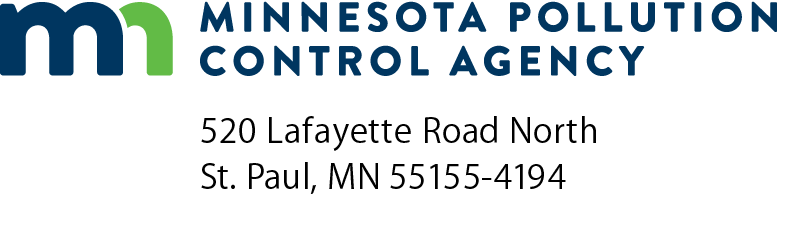 ME-02Monitor AssociationsAir Quality Permit Program Doc Type: Permit Application1a)	AQ Facility ID number:1a)	AQ Facility ID number:1b)  Agency Interest ID number:2)	Facility name:3a)3b)3c)3d)3e)3f)3g)3h)Monitor ID No.Data Acquisition SystemRelationshipMonitored item ID No. (EQUI, TREA, STRU, or EU, CE, S/V)Monitored subject item descriptionStart date (mm/dd/yyyy)End date (mm/dd/yyyy)Commentsmonitorsmonitorsmonitorsmonitorsmonitorsmonitorsmonitorsmonitorsmonitorsmonitorsmonitorsmonitorsmonitorsmonitors